Паспорт резервного отряда ЮИДТерритория                                 с. Большое Ремонтное Муниципальное бюджетное  общеобразовательное учреждение                                                                            полное наименование Большеремонтненская средняя школаПредседатель комиссии «За безопасность движения» (ФИО, должность, контактный телефон, e-mail)Липаева Марина Валентиновна, зам.директора по ВР, фамилия, имя. отчество полностьютел.89081797895, e-mail    lipaevam@mail.ru                                                контактный телефонОтветственный работник за мероприятия по профилактике ДДТТ (ФИО, должность, контактный телефон, e-mail)Моргунова Вера Викторовна, учитель начальных классовфамилия, имя. отчество полностьютел. 89001372887, e-mail    01251983mvv@mail.ru                                                контактный телефонРуководитель отряда ЮИДМоргунова Вера Викторовнафамилия, имя, отчествотел. 89001372887, e-mail 01251983mvv@mail.ruконтактный телефон, e-mailНазвание  отряда ЮИД«Перекресток»Списочный состав отряда ЮИД1. Гаджиев Курбан2.   Катренко Ульяна3.   Мечётный Роман4.  Моргунова Милана5.  Омаров Ильяс 6. Токарев Михаил7.  Цыбулевская АнгелинаДевиз отряда ЮИД  «Всегда вместе! Всегда рядом! За безопасность всем отрядом!»Форма отряда ЮИД   (фото прилагается)Эмблема отряда ЮИД  (фото прилагается)Уголок «Дела юных инспекторов движения» (фото прилагается)Рубрика отряда ЮИД  (в разделе по ОБДД) на сайте образовательной организации (скриншот прилагается и адрес сайта http://br-school.ru/bezopasnost-dorozhnogo-dvizheniya/ )Наличие Автогородка (мобильного, стационарного, транспортной площадки) – нет.Наличие уголка по безопасности дорожного движения в холле образовательной организации (фото прилагается)Наличие кабинета БДД (фото прилагается)План основных социально-значимых мероприятий по предупреждению ДТП с участием несовершеннолетних на текущий год (прилагается сканер плана)Использование информационной поддержки (газета «Добрая дорога детства», газета «Авто Дон», «Стоп-газета», журналы, методические пособия, Сайты – прилагается сканер подписки) – подписки нет.К паспорту ведётся дневник отряда ЮИД  о проведённых мероприятиях и фотоматериалыПредседатель комиссии«За безопасность движения»                           ________________  Липаева М.В.Руководитель отряда ЮИД                             _________________ Моргунова В.В.Форма отряда ЮИД   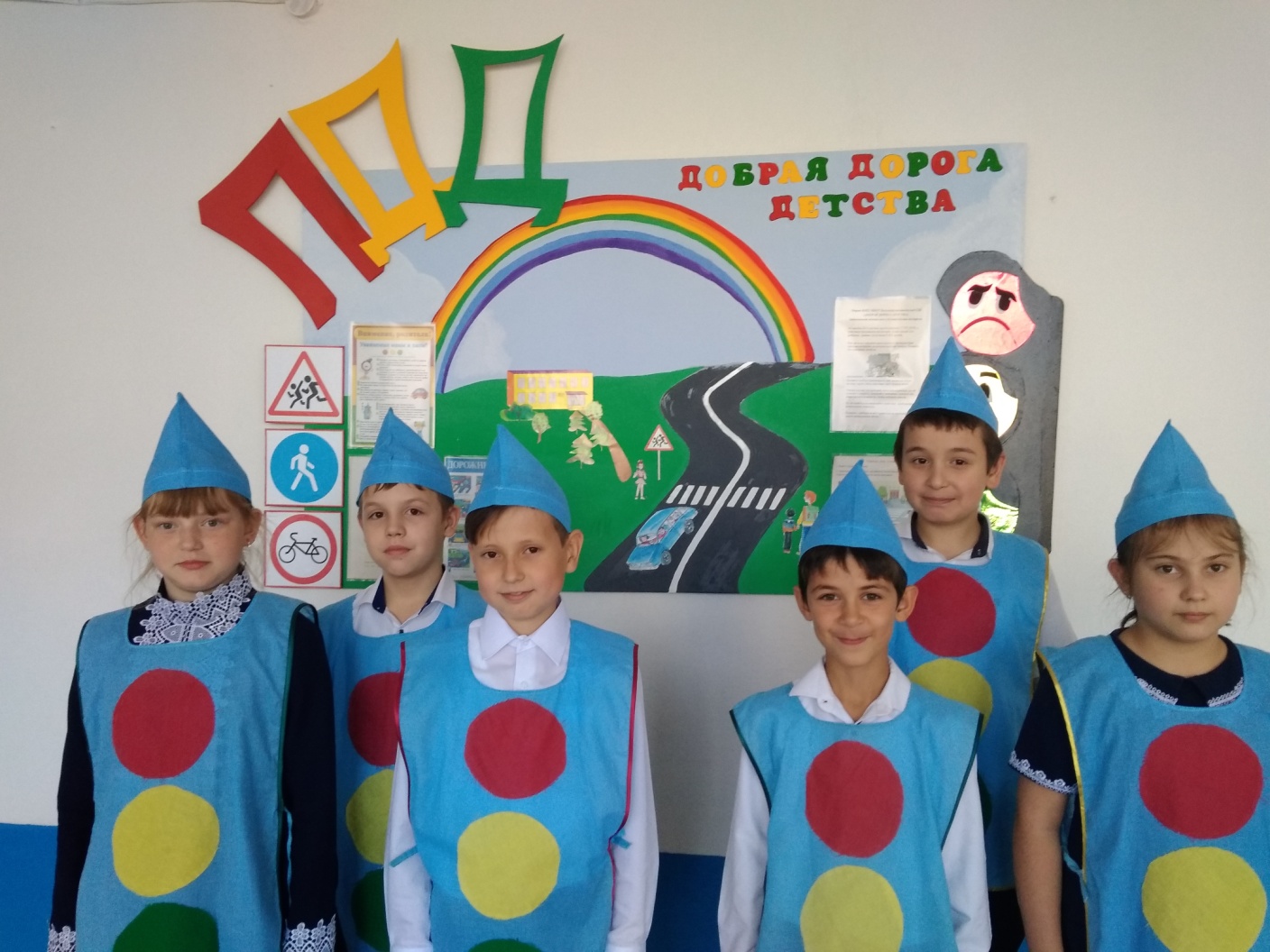 Эмблема отряда ЮИД  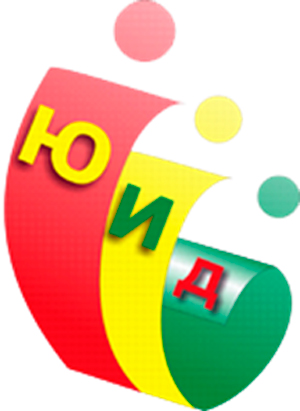 Уголок «Дела юных инспекторов движения» 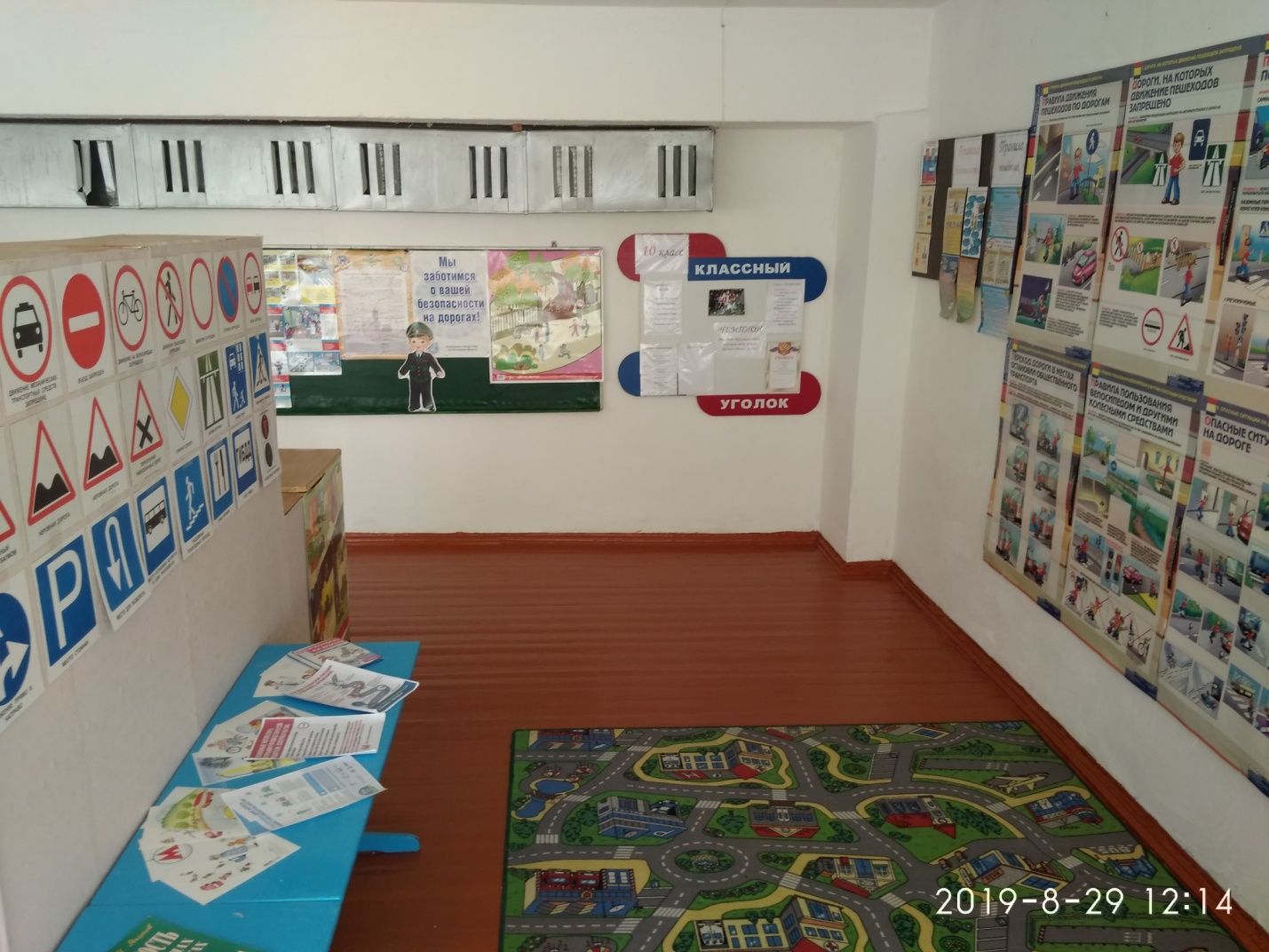 Рубрика отряда ЮИД  (в разделе по ОБДД) на сайте образовательной организации 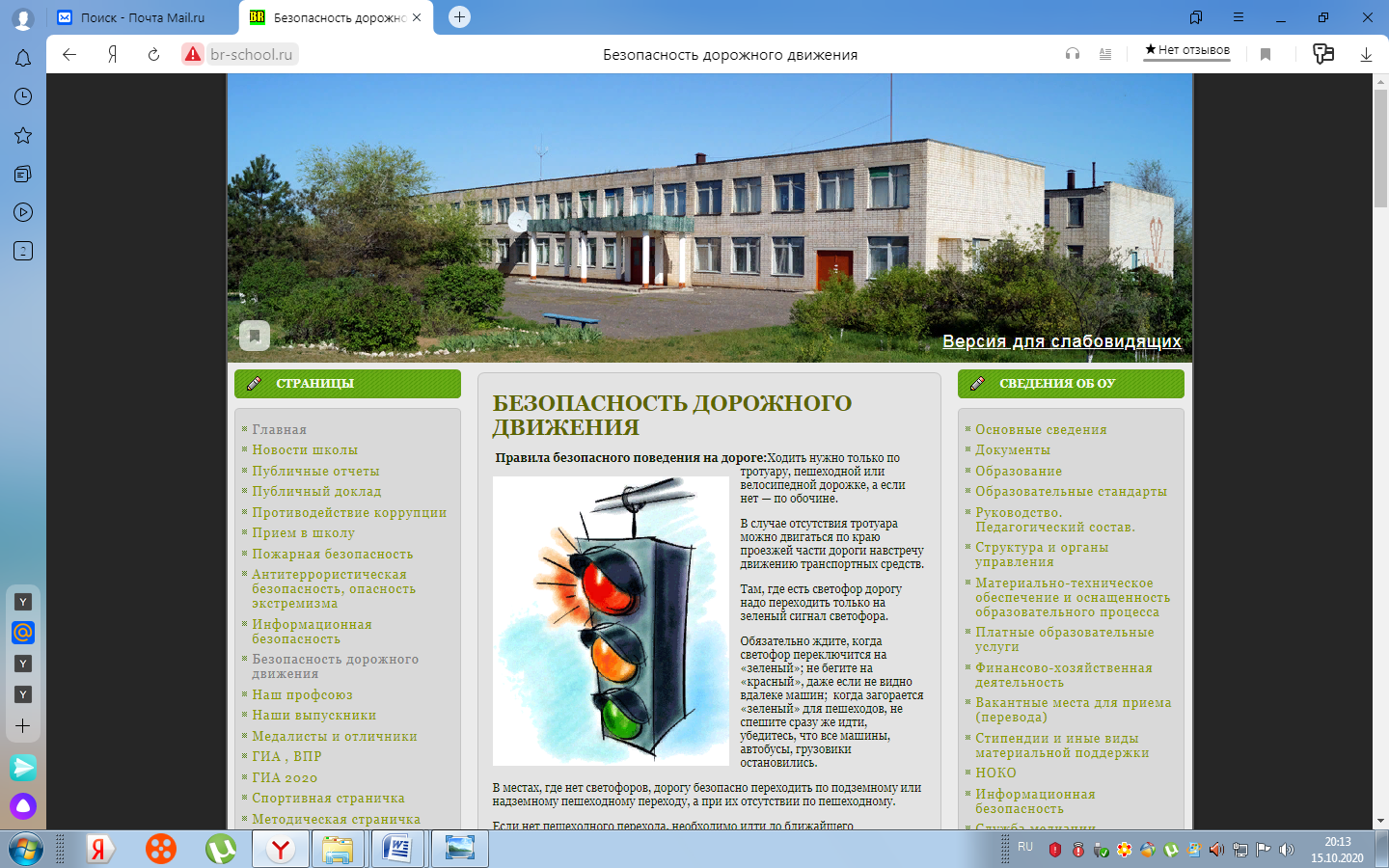 Уголок по безопасности дорожного движения в холле образовательной организации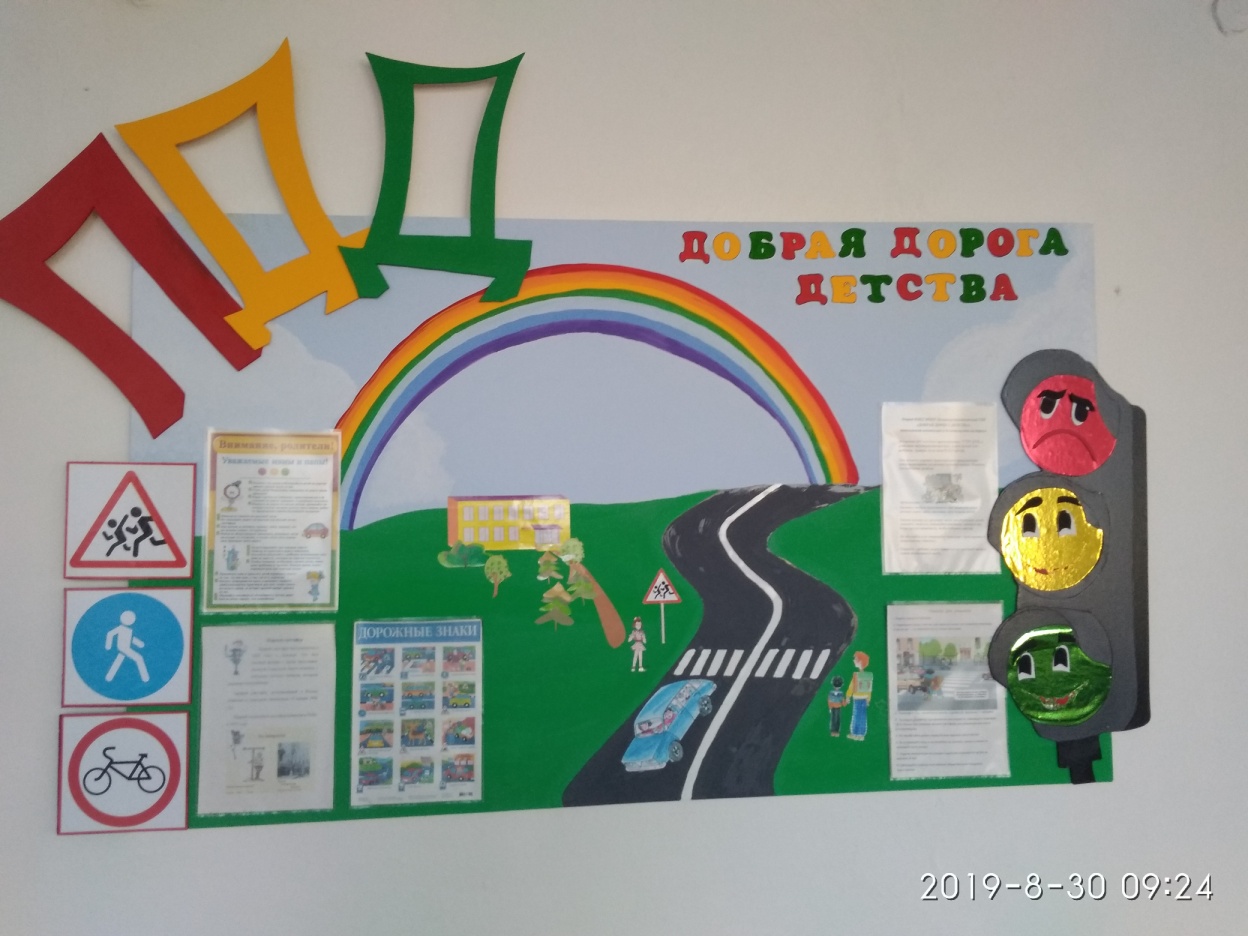 Наличие кабинета БДД 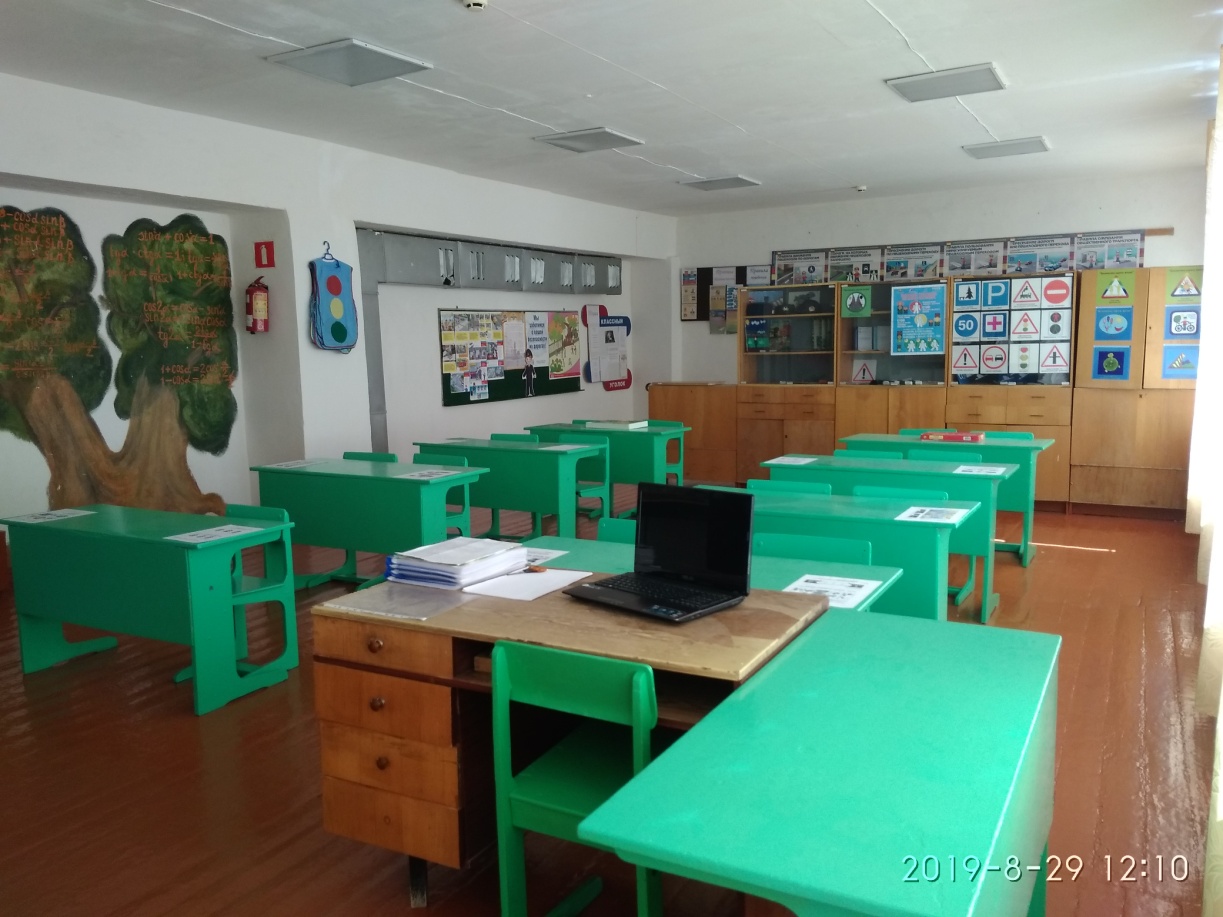 